АДМИНИСТРАЦИЯ                 ВЕРХНЕМАМОНСКОГО СЕЛЬСКОГО ПОСЕЛЕНИЯВЕРХНЕМАМОНСКОГО МУНИЦИПАЛЬНОГО РАЙОНА	ВОРОНЕЖСКОЙ ОБЛАСТИРАСПОРЯЖЕНИЕот «17»  марта  2017г.                                                                                    №  33-р с. Верхний МамонОб утверждении Политики в отношении обработки персональных данных в администрации Верхнемамонского   сельского поселения Верхнемамонского муниципального района В соответствии с Федеральным законом от 27 июля . N 152-ФЗ "О персональных данных", постановлением Правительства Российской Федерации от 21 марта . N 211 "Об утверждении перечня мер, направленных на обеспечение выполнения обязанностей, предусмотренных Федеральным законом "О персональных данных" и принятыми в соответствии с ним нормативными правовыми актами, операторами, являющимися государственными или муниципальными органами",1. Утвердить прилагаемую Политику в отношении обработки персональных данных в администрации  Верхнемамонского сельского поселения Верхнемамонского муниципального района.2. Ответственному за организацию обработки персональных данных в администрации   Верхнемамонского  сельского поселения Верхнемамонского муниципального района  ознакомить работников администрации  Верхнемамонского  сельского поселения Верхнемамонского муниципального района с настоящим распоряжением.3. Контроль за исполнением настоящего распоряжения оставляю за собой.Глава  Верхнемамонскогосельского поселения                                                                В.И. Сайгаков                 Утверждено распоряжением администрации                                                                                       Верхнемамонского               сельского поселения               от 17.03.2017г. № 33-рПолитикав отношении обработки персональных данных в администрации  Верхнемамонского сельского поселения Верхнемамонского муниципального района1. Общие положения1.1. Настоящая Политика  в отношении обработки персональных данных в администрации Верхнемамонского сельского поселения Верхнемамонского муниципального района  (далее - Политика) подготовлена в соответствии со статьей 18.1 Федерального закона от 27 июля 2006 года N 152-ФЗ "О персональных данных" и действует в отношении всех персональных данных, которые администрация  Верхнемамонского сельского поселения может получить от субъектов персональных данных.1.2. Политика распространяется на персональные данные, полученные как до, так и после подписания настоящей Политики.2. Состав обрабатываемых персональных данных2.1. Сведениями, составляющими персональные данные, в администрации  Верхнемамонского  сельского поселения Верхнемамонского муниципального района  (далее – администрация) является любая информация, относящаяся к прямо или косвенно определенному или определяемому физическому лицу (субъекту персональных данных).2.2. Администрация обрабатывает персональные данные следующих категорий субъектов персональных данных:- работников администрации, состоящих с администрацией в трудовых отношениях;- физических лиц, обратившихся в администрацию.3. Правовые основания обработки персональных данных3.1. Администрация  осуществляет обработку персональных данных субъектов руководствуясь: Конституцией Российской Федерации, статьями 86 - 90 Трудового кодекса Российской Федерации, п.4 ч.1 ст.6 Федерального закона от 27.07.2006г. № 152-ФЗ "О персональных данных", ст.29 Федерального закона от 02.03.2007 № 25-ФЗ "О муниципальной службе в Российской Федерации", ст.86-90 Трудового кодекса РФ, ст.9-12 Устава  Верхнемамонского сельского поселения Верхнемамонского муниципального района, утвержденный решением Совета народных депутатов Верхнемамонского муниципального района от 28.07.2016 г. № 27.4. Цели обработки персональных данных4.1. Администрация обрабатывает персональные данные субъектов персональных данных в следующих целях: осуществления полномочий администрации  Верхнемамонского сельского поселения Верхнемамонского муниципального района по решению вопросов местного значения, указанных в ст.9-12 Устава Верхнемамонского сельского поселения Верхнемамонского муниципального района,  регистрации и обработки сведений, необходимых для реализации полномочий администрации, защиты законных прав и интересов граждан, кадровой работ и бухгалтерского учета.5. Права и обязанности5.1. Права и обязанности Администрации5.1.1. Администрация как оператор персональных данных вправе:- отстаивать свои интересы в суде;- предоставлять персональные данные субъектов третьим лицам, если это предусмотрено действующим законодательством (налоговые, правоохранительные органы и др.);- отказывать в предоставлении персональных данных в случаях, предусмотренных законодательством;- использовать персональные данные субъекта без его согласия, в случаях, предусмотренных законодательством.5.1.2. Оператор персональных данных обязан:- принимать меры, необходимые и достаточные для обеспечения выполнения обязанностей, предусмотренных Федеральным законом от 27.07.2006 N 152-ФЗ "О персональных данных" и принятыми в соответствии с ним нормативными правовыми актами.5.2. Права субъекта персональных данных5.2.1. Субъект персональных данных имеет право:- требовать уточнения своих персональных данных, их блокирования или уничтожения в случае, если персональные данные являются неполными, устаревшими, недостоверными, незаконно полученными или не являются необходимыми для заявленной цели обработки, а также принимать предусмотренные законом меры по защите своих прав;- требовать перечень своих персональных данных, обрабатываемых администрацией  и источник их получения;- получать информацию о сроках обработки своих персональных данных, в том числе о сроках их хранения;- требовать извещения всех лиц, которым ранее были сообщены неверные или неполные его персональные данные, обо всех произведенных в них исключениях, исправлениях или дополнениях;- обжаловать в уполномоченный орган по защите прав субъектов персональных данных или в судебном порядке неправомерные действия или бездействия при обработке его персональных данных;- на защиту своих прав и законных интересов, в том числе на возмещение убытков и (или) компенсацию морального вреда в судебном порядке.6. Принципы и условия обработки персональных данных6.1. Обработка персональных данных администрацией осуществляется на основе принципов:- законности и справедливости целей и способов обработки персональных данных, соответствия целей обработки персональных данных целям, заранее определенным и заявленным при сборе персональных данных, а также полномочиям администрации ;- соответствия объема и характера обрабатываемых персональных данных, способов обработки персональных данных целям обработки персональных данных;- достоверности персональных данных, их достаточности для целей обработки, недопустимости обработки персональных данных, избыточных по отношению к целям, заявленным при сборе персональных данных;- недопустимости объединения созданных для несовместимых между собой целей баз данных, содержащих персональные данные;- хранения персональных данных в форме, позволяющей определить субъекта персональных данных, не дольше, чем этого требуют цели их обработки;- уничтожения по достижении целей обработки персональных данных и ни в случае утраты необходимости в их достижении.6.2. Обработка персональных данных осуществляется на основании условий, определенных законодательством Российской Федерации.7. Обеспечение безопасности персональных данных7.1. При обработке персональных данных администрация принимает необходимые правовые, организационные и технические меры и обеспечивает их принятие для защиты персональных данных от неправомерного или случайного доступа к ним, уничтожения, изменения, блокирования, копирования, предоставления, распространения персональных данных, а также от иных неправомерных действий в отношении персональных данных.7.2. В целях координации действий по организации обработки персональных данных (в том числе за их безопасность) в администрации назначены ответственные лица.8. Заключительные положения8.1. Настоящая Политика является внутренним документом администрации, общедоступной и подлежит размещению на официальном сайте администрации.8.2. Настоящая Политика подлежит изменению, дополнению в случае появления новых законодательных актов и специальных нормативных актов по обработке и защите персональных данных.8.3. Контроль исполнения требований настоящей Политики осуществляется лицом, ответственным за организацию обработки персональных данных администрации.8.4. Ответственность работников администрации, осуществляющих обработку персональных данных и имеющих право доступа к ним, за невыполнение требований норм, регулирующих обработку и защиту персональных данных, определяется в соответствии с законодательством Российской Федерации и внутренними документами администрации.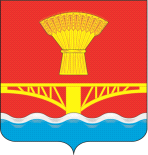 